เรื่อง การนำทฤษฎีบทเกี่ยวกับความเท่ากันทุกประการของรูปสามเหลี่ยมไปใช้หน่วยที่ 4 แผนการจัดการเรียนรู้ที่ 8 เรื่อง ทฤษฎีบทเกี่ยวกับความเท่ากันทุกประการของรูปสามเหลี่ยม (2)รายวิชา คณิตศาสตร์ 4 รหัสวิชา ค22102 ภาคเรียนที่ 2 ชั้นมัธยมศึกษาปีที่ 2จุดประสงค์  นักเรียนสามารถนําทฤษฎีบทเกี่ยวกับความเท่ากันทุกประการของรูปสามเหลี่ยม
ไปใช้ในการให้เหตุผลได้กําหนดให้  และ เป็นรูปสามเหลี่ยมหน้าจั่วสองรูปที่ใช้ฐาน  ร่วมกัน  โดยมี AB = AC 
และ DB = DC ลาก  จงพิสูจน์ว่า  และ  เท่ากันทุกประการ  
วาดรูปจากสิ่งที่โจทย์กำหนดวิเคราะห์โจทย์กําหนดให้  											 												
ต้องการพิสูจน์ว่า 										
พิสูจน์ ใบงานที่ 8 เรื่อง การนำทฤษฎีบทเกี่ยวกับความเท่ากันทุกประการของรูปสามเหลี่ยมไปใช้
หน่วยที่ 4 แผนการจัดการเรียนรู้ที่ 8 เรื่อง ทฤษฎีบทเกี่ยวกับความเท่ากันทุกประการของรูปสามเหลี่ยม (2)  รายวิชา คณิตศาสตร์ 4 รหัสวิชา ค22102 ภาคเรียนที่ 2 ชั้นมัธยมศึกษาปีที่ 2จุดประสงค์  นักเรียนสามารถนําทฤษฎีบทเกี่ยวกับความเท่ากันทุกประการของรูปสามเหลี่ยม
ไปใช้ในการให้เหตุผลได้    กําหนดให้  เป็นรูปสามเหลี่ยมหน้าจั่ว โดยที่ AB = AC ลาก  และ  ตั้งฉาก     กับ  และ  ที่จุด D และจุด E ตามลําดับ จงพิสูจน์ว่า CD = BE และ AD = AE 
วาดรูปจากสิ่งที่โจทย์กำหนด				
วิเคราะห์โจทย์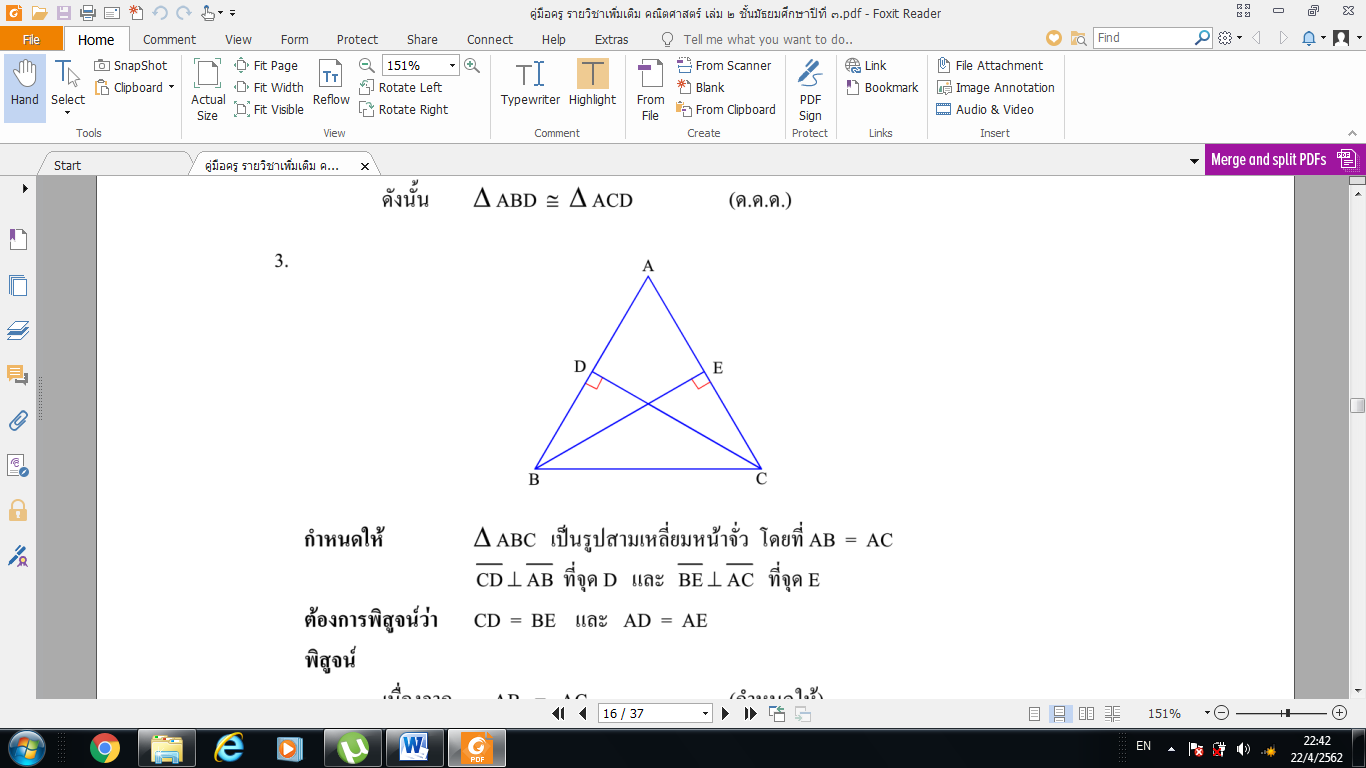 กําหนดให้  											 												
ต้องการพิสูจน์ว่า 										
พิสูจน์ 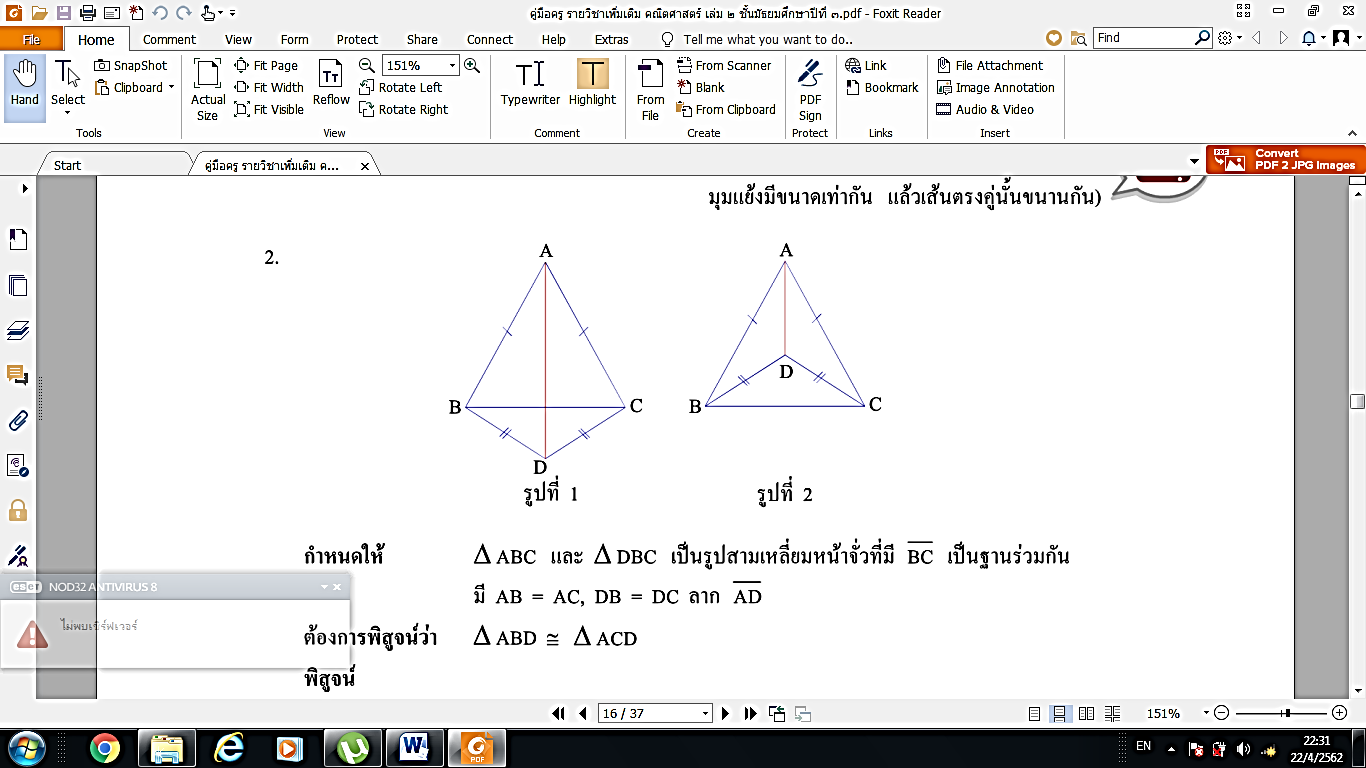 รูปที่ 1รูปที่ 2